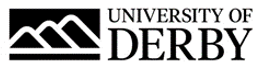 University of Derby Job DescriptionJob SummaryJob TitleProfessor of EducationCollege/Department College of Arts, Humanities and EducationLocationKedleston Road, Derby, DE22 1GBJob Reference Number0565-21Salary£69,020 to £93,380 per annumReports ToHead of the Institute of EducationLine Management ResponsibilityYesJob Description and Person SpecificationRole SummaryThis level is reserved for a small number of professors, widely recognised as leading authorities in their subject area having achieved high academic distinction. It is likely that professors at this level will have been elected to esteemed scholarly societies such as the Royal Society, British Academy or comparable societies outside of the United Kingdom. Within their field, they may have played a pivotal role working with leading academic, governmental or industrial partners on a range of interdisciplinary collaborations that are highly impactful. It is likely they will have substantial experience of developing and winning external funding bids, and successfully delivering externally funded multi-institutional/stakeholder projects on time and on budget. They will have had significant leadership responsibilities that will have shaped the direction of their College, Discipline, Industry sector, or research group, with a corresponding impact on the broader academic and professional community of the University. They will have a sustained record of research activity that is internationally excellent and/or world leading (as defined through the Research Excellence Framework) and will represent the University externally to industrial partners, research funders and government agencies, advising governmental and non-governmental bodies, in accordance with their chosen specialism.Principal AccountabilitiesLearning and TeachingDesign, develop and lead on the learning and teaching provision in own subject area commensurate with the role, including the strategic development of new programmes or areas of activity.Be responsible for the quality assurance of teaching, for the setting of standards expected within the University and the Teaching Excellence Framework (TEF) and monitor delivery.Contribute to learning and teaching strategies within the College and the wider University, and their ongoing development.Be responsible for championing new and different pedagogies necessary for excellent learning and teaching and ensure these are disseminated to academic staff.Publish pedagogic research outcomes in high quality publications or other recognised forms of output, consistent with a strong return in the Research Excellence Frameworks. Teach at all levels, including level 8 as appropriate, and actively contribute and support staff development programmes.Lead a learning and teaching focused team, supervise postgraduate students and postdoctoral staff as appropriate.Lead on the process of quality, audit and other external assessments for areas of expertise, and contribute to the wider audit processes for the College and University.Lead, shape and influence the strategic direction of the discipline and College/University, with a corresponding influence on practice at a national and international level.Build prestigious collaborations with a broad range of partners, such as academic institutions, government and industry.Lead substantial external funding bids which contribute to the reputation and income generation of the University.Demonstrate a significant contribution to learning and teaching within the relevant discipline recognised at a national / international level.ResearchDevelop and lead on research programmes of significant impact and quality in own subject area.Secure external funding which develops research capacity in the College/University and advances its reputation.Publish research outcomes in high quality publications or other recognised forms of output (e.g., software, patents, externally recognised professional practice) consistent with a strong return in the Research Excellence Frameworks.Actively pursue research and collaborative partnerships across the University and with other institutions and relevant bodies.Provide intellectual leadership and mentoring to other academic staff in the College/ University and provide development and support to fulfil research objectives.Lead a research focused team, supervise postgraduate students and postdoctoral staff as appropriate and actively contribute to and support staff development programmes.Lead major funding bids which contribute to the reputation and income generation of the University.Contribute to the strategic direction of the Department’s innovation and research strategy, both within the area of expertise and more generally.Provide strategic leadership which contributes to achieving the Department and wider College/University targets.Lead research and collaborative partnerships with a broad range of partners including other academic institutions, industrial and governmental bodies.Lead, shape and influence the research strategy and policy for the College/University, with a corresponding influence on practice at a national and international level.Play a leading role in securing substantial external funding.Develop and take forward the set up and management of research centres and/or areas of academic excellence, ensuring outputs international importance.Professional PracticeSignificant sustained record of engagement and collaboration with national and international groups and decision makers in your professional area.Significant evidence of leading within practice or industry in a professional field with national and international impact that is world leading.Successfully lead major funding bids which contribute to the reputation and income of the University and area of professional practice.Successfully deliver externally funded multi-institutional/stake-holder projects on time and on budget. Lead a professional practice focused team including doctoral students, post-doctoral researchers, international partners and professional practice-based researchers.Provide leadership which contributes to achieving the College/University targets. Provide leadership to the strategic direction of College/University KEF/TEF and/or REF strategies.Through your professional practice, demonstrate leadership in ensuring the quality and continuous improvement of learning and teaching within the relevant discipline, recognised at a national/international level.Lead professional practice based collaborative partnerships with a broad range of partners, including academic institutions, industrial and government bodies. Lead major funding bids which contribute to the reputation and income generation of the University.Develop and lead on research programmes of significant impact and quality in own subject area.Other activitiesProduce high quality impactful outputs with an outstanding contribution to (as appropriate) REF/KEF/TEFCarry out specific roles for the College and University as may be required, such as acting as Chair on Committees.Demonstrate contribution at senior leadership level to the achievement of institutional Success Measures.Undertake leadership and management responsibilities commensurate with the role, providing intellectual leadership and mentoring to other staff.Contribute to the role of the University in its civic setting, including public and societal engagement activities.Represent the University externally including visible and prestigious national and international collaborations with public and private partners.Identify and develop high profile links with educational bodies, industry, government agencies and other relevant sectors to increase future income generation opportunities.Observe and implement University policies and procedures.Person SpecificationEssential CriteriaQualificationsGood degree and PhD or equivalent in a relevant discipline(For learning and teaching route) PFHEA accreditationExperienceExperience of leading, winning and managing major research grantsExperience of supervising the successful completion of doctoral studentsExperience of successful supervision of post-doctoral researchersSkills, knowledge and abilitiesRelevant depth and breadth of knowledge in own academic discipline to enable the furthering of new knowledge and understanding in their fieldExternal evidence of research excellence, as demonstrated by a track record of publications in top international journals and conferencesAbility to evidence a strong track record of international recognition and esteem in research, learning & teaching or professional practice, such as international reviewing, journal editorships and keynote lecturesAbility to lead and motivate academics, acting as a mentor to relevant staffAn appropriate level of digital capability with practical experience of applicationsBenefitsAs well as competitive pay scales, we offer generous holiday entitlement. We also offer opportunities for further salary progression based on performance, and the opportunity to join a contributory pension scheme. The University of Derby is committed to promoting equality, diversity, and inclusion. However you identify, we actively celebrate the knowledge, experience and talents each person brings.For more information on the benefits of working at the University of Derby go to the Benefit pages of our website.